Fisa de evaluare pentru clasa a IX-a (Contactele dintre placile tectonice)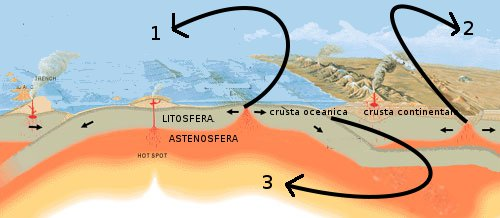 Folosind imaginea de mai jos raspundeti urmatoarelor cerinte:Numiti tipurile de contacte dintre placi numerotate cu cifrele 1 si 31…………………………………………….;3………………………………………………………….Numiti 3 procese care se produc in zona de contact numerotata cu 3Precizati  tipul de contact responsabil de formarea muntilor Himalaya si tipul de contact responsabil de formarea dorsalelor  oceaniceHimalaya	Dorsale oceanice	Numiti 3 procese care se produc in zona de contact numerotata cu 2